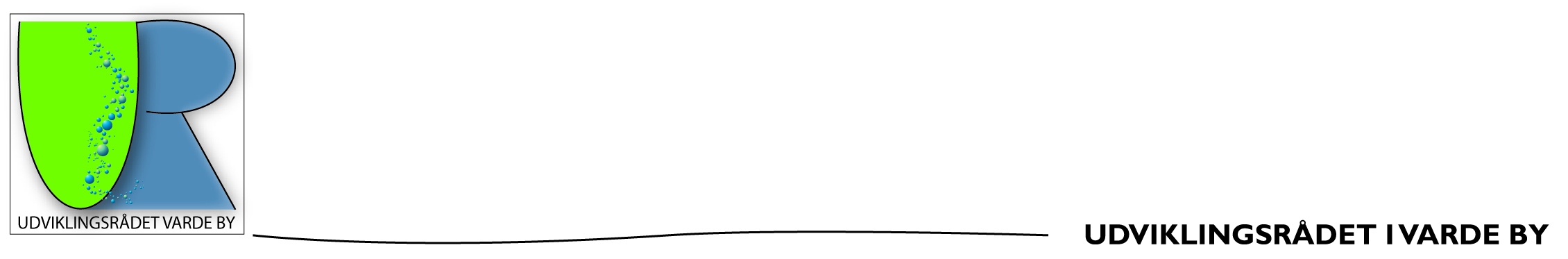 Opfølgningsmøde vedr. udviklingsplanenTirsdag 27.09.22 kl. 17:45 på Lykkesgårdskolen Fremmødte og/eller gruppekontakter:Projekt		Navn		Telefon	E-mail		                    .Den grønne korridor	Inger Marie Kristensen	23258704	ingermariekristensen02@gmail.comTorvet til Åen		Ernst Jessen		61685211	ernstjessen@outlook.dkBiodiversitet Troldhøjen	Jan Larsen		28355653	troldhojenvarde@hotmail.comForskøn Ribevej/Søndergade	Ingrid Løjborg		29430801	ingridvinkel@gmail.comForskøn Ribevej/Søndergade Susan Ellesgaard	30305525	ellesgaardsusan@outlook.comForskøn Ribevej/Søndergade Carsten Sundbæk	30170898	casu@vejenforsyning.dkMinibyen		Jørn S. Jensen		30231242	elsehjort@hotmail.comFrellohuset		Kurt Nielsen		41483013	kurtvignielsen@mail.dkTårnet v/Varde å	Andreas Bech Lauridsen	24802088	highline@live.dkTårnet v/Varde å	Søren Laursen		22533477	hsvlaursen@icloud.comLys langs åen		Mogens Jacobsen	40744812	birgit-mogens-jacobsen@live.dkLys langs åen		Dorit Riber		29258917	doritriber@gmail.com Lys langs åen		Tommy Lauridsen	40314716	tommylauridsen@icloud.com Kreativt værksted	Christian Sonne	42203496	christian.sonne@me.comKreativt værksted 	Torben Mikkelsen	61684184 	torben1111@gmail.comKreativt værksted	Lars Hansen		27209228	lha6800@gmail.comMobil scene		Preben Tirstrup	40613117	preben@tirstrup.comMobil scene		Gerda Balleby		41426817	gerdaballeby@gmail.comVarde Sommerland (x3)	Michael Nygaard	42552223	mi.nygaard@gmail.comVarde Ajour		Flemming Bynge	61627220	f.bynge@gmail.comVarde Ajour		Malene Wonsbek	50524983 	post@vardehandel.dkVarde Ajour		Martin Eckhaus	42234642 	martineckhaus@hotmail.comVarde Ajour		Preben Tirstrup	40613117	preben@tirstrup.com